       Numer Polisy EDU-A/P 082605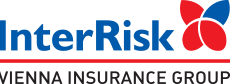 Suma Ubezpieczenia 22 000 zł/220zł za 1%  – składka 35 złZakres ubezpieczenia: *Śmierć ubezpieczonego na terenie placówki oświatowej w wyniku NW  44 000 zł*Śmierć Ubezpieczonego w wyniku NW (w tym również zawał serca i udar mózgu) 22 000zł*100% uszczerbku na zdrowiu w wyniku NW 22 000zł*Poniżej 1% uszczerbku na zdrowiu w wyniku NW 220zł*Koszty nabycia wyrobów medycznych oraz koszty zakupu lub naprawy okularów lub aparatu słuchowego uszkodzonych w wyniku NW na terenie placówki oświatowej do 30% SU aparaty słuchowe i okulary korekcyjne do 200zł*Koszty przekwalifikowania zawodowego osób niepełnosprawnych w wyniku NW 6 600zł*Pogryzienie, pokąsanie, ukąszenie  220zł*Rozpoznanie u Ubezpieczonego sepsy 4 400zł*Śmierć opiekuna prawnego lub rodzica Ubezpieczonego w następstwie NW 2 200zł*Uszczerbek na zdrowiu w wyniku ataku padaczki 220zł*Wstrząśnienie mózgu w wyniku NW 220zł*Zatrucie pokarmowe ,nagłe zatrucie gazami, bądź porażenie prądem lub piorunem 1 100zł*Rozpoznanie u Ubezpieczonego chorób odzwierzęcych  1 100zł*Oparzenia w wyniku nieszczęśliwego wypadku SU 10 000zł*Odmrożenia SU 10 000zł*Pobyt w szpitalu w wyniku nieszczęśliwego wypadku 100zł/dzień*Pobyt w szpitalu w wyniku choroby 80 zł/dzień*Poważne choroby( nowotwór złośliwy, paraliż, niewydolność nerek, poliomyelitis, utrata wzroku, utrata mowy, utrata słuchu, anemia aplastyczna, stwardnienie rozsiane, cukrzyca typu I, niewydolność serca, choroby autoimmunologiczne, zapalenie opon mózgowo-rdzeniowych, transplantacja głównych organów) 2 000 zł*Koszty leczenia w wyniku nieszczęśliwego wypadku  1 000 zł*Koszty leczenia stomatologicznego w wyniku NW 1 000 zł*Świadczenie za doznany ból-200 zł (gdy w wyniku wypadku nie poniesiemy trwałego uszczerbku na zdrowiu -wymagana dokumentacja 3 wizyty u lekarza)